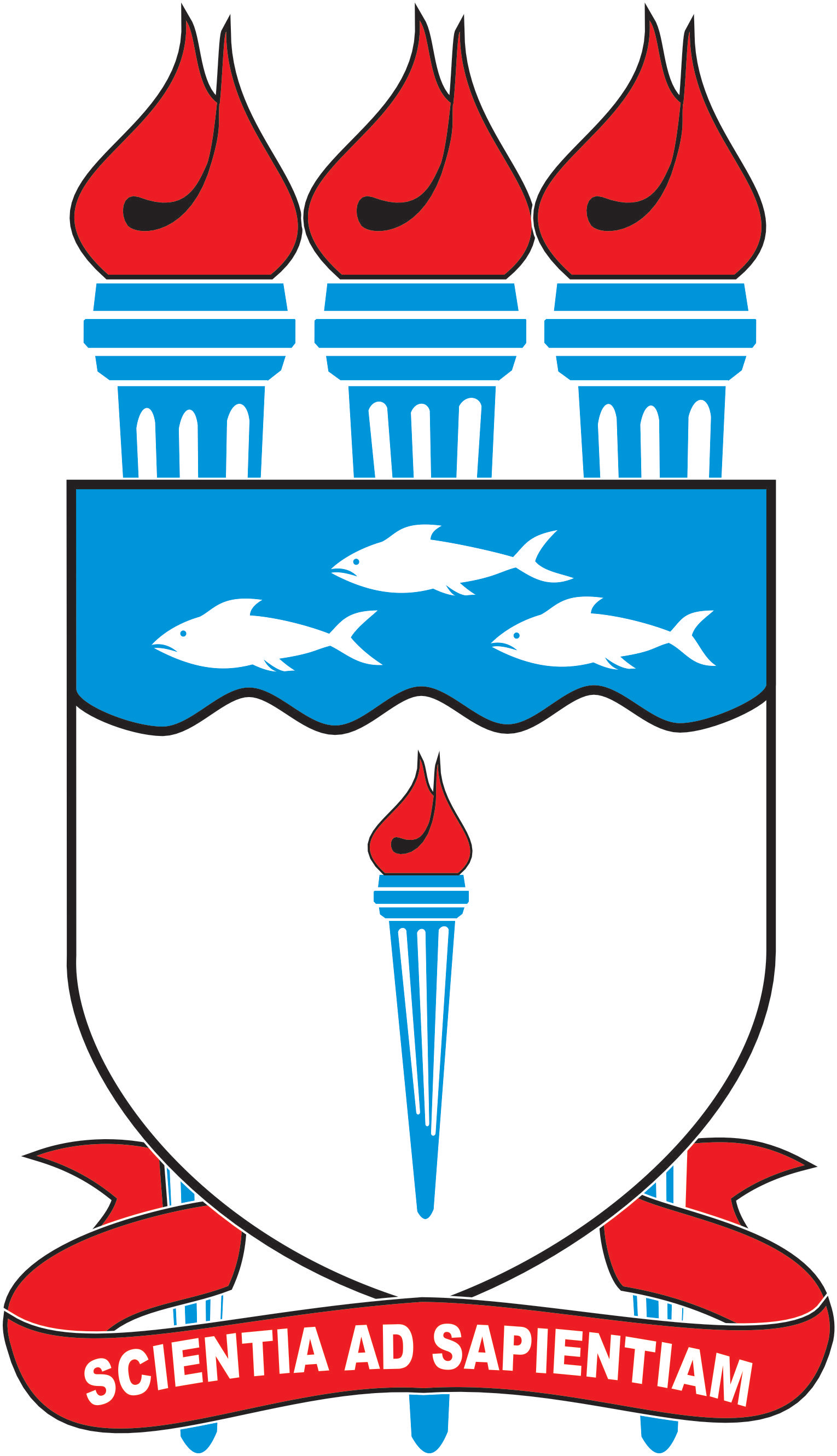 UNIVERSIDADE FEDERAL DE ALAGOASINSTITUTO DE CIÊNCIAS BIOLÓGICAS E DA SAÚDE - ICBSCOLEGIADO DO CURSO DE BACHARELADO EM CIÊNCIAS BIOLÓGICASTRABALHO DE CONCLUSÃO DE CURSO – TCCPARECER DO EXAMINADOR(A) – APRESENTAÇÃOEstudante: ______________________________________________________________________________Título do TCC: __________________________________________________________________________________________________________________________________________________________________NOTA TOTAL: ____________	Observações, críticas e sugestões:  Maceió-AL,_______ de ____________de _____________._______________________________________Examinador(a)CRITÉRIOS OBSERVADOS NO TRABALHO ESCRITOPONTOS1. Apresentação e contextualização da temática escolhida, obedecendo aos aspectos formais e às normas da ABNT e do guia de normalização de trabalhos acadêmicos da UFAL (até 1,0 ponto)2. Correlação do objeto de estudo com o referencial teórico da área do conhecimento investigada (até 1,0 ponto)3. Apresentação de metodologia, resultados e discussões coerentes com o problema e os objetivos propostos (até 1,5 ponto)4. Capacidade de redação e argumentação de ideias (até 1,5 ponto)TOTAL TRABALHO ESCRITOCRITÉRIOS OBSERVADOS NA APRESENTAÇÃO ORAL PONTOS1. Qualidade e sequência lógica da apresentação das ideias: recursos didáticos utilizados, fontes legíveis, ilustrações e animações didaticamente adequadas (até 1,0 ponto)2. Respeito ao tempo de apresentação de 20 minutos (tolerância de 10 min) (0,5 ponto)3. Adequação vocabular, postura e termos científicos (0,5 ponto)TOTAL APRESENTAÇÃO ORALCRITÉRIOS OBSERVADOS NA ARGUIÇÃO DO TRABALHOPONTOS1. Capacidade de argumentação adequada (até 1,0 ponto)2. Clareza e objetividade na exposição do conteúdo (até 1,0 ponto)3. Respostas adequadas às arguições propostas (até 1,0 ponto)TOTAL ARGUIÇÃO DO TRABALHO